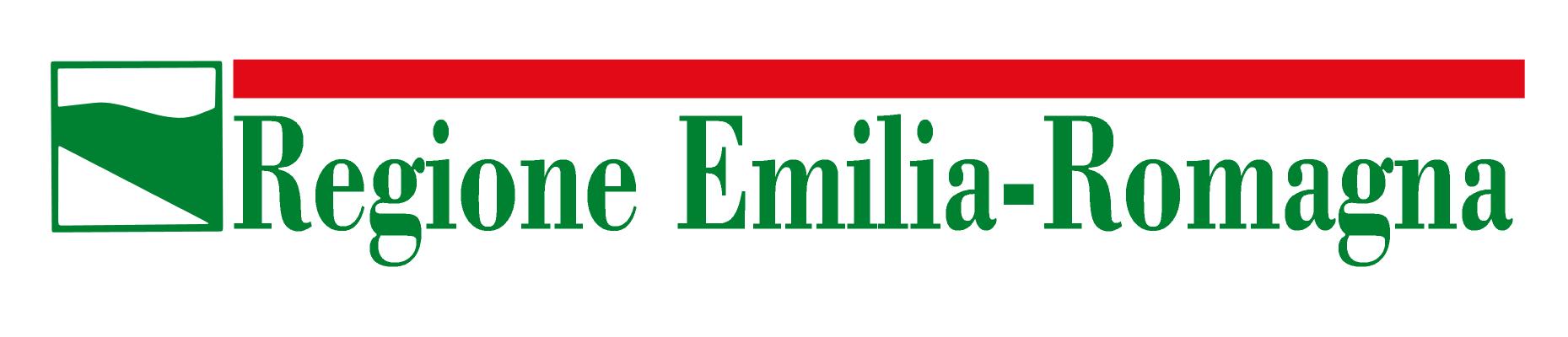 ALLEGATO A1 DELLA DOMANDA PRESENTAZIONE DEL PROPONENTE E DEL PROGRAMMA DI INVESTIMENTO BANDO IN ATTUAZIONE DELL’ART. 6, LR 14/2014 - Anno 2020-ACCORDI REGIONALI DI INSEDIAMENTO E SVILUPPO DELLE IMPRESE (ARIS)SEZIONE 1 “PRINCIPALI DATI E INFORMAZIONI RELATIVI AL SOGGETTO PROPONENTE”A. PROPONENTEA1. Scheda anagrafica Società Proponente Specificare se la sede è in uno o più comuni dell’Emilia-Romagna colpiti dal sisma del maggio 2012, così come individuati dall’art. 2bis, comma 43 del Decreto-Legge n. 148 del 16 ottobre 2017, convertito con modificazioni dalla legge n. 172 del 4 dicembre 2017;SiNoIndicare la dimensione del soggetto che realizza l’investimento tenendo conto di quanto previsto dal  D.M. 18 aprile 2005Piccola impresa Media ImpresaGrande impresa A2. Scheda descrittiva Società Proponente  (max 4.000 caratteri)Storia dell’Azienda evoluzione della proprietà/partecipanti ed assetto societario attuale con indicazione dei soci di riferimento e delle rispettive quote di partecipazione;struttura organizzativa aziendale;Storia del gruppo di appartenenza (eventuale)evoluzione della proprietà ed assetto societario attuale con indicazione dei soci di riferimento e delle rispettive quote di partecipazione;struttura organizzativa del gruppo e relazioni funzionali e societarie tra le varie società dello stesso;settori di attività delle consociate;Informazioni sulla societàsettore di attività nel quale opera la società con indicazione delle principali caratteristiche tecnologiche e produttive;struttura aziendale dal punto di vista organizzativo (principali strutture, servizi, aree, etc.…) mercato di riferimento, andamento storico e previsioni;quota di mercato attuale e prospettive (a medio termine);principali competitor e relative quote di mercato;principali clienti (percentuali sul fatturato) e fornitori;know-how sviluppato dalla Società (brevetti, marchi di proprietà ed eventuali accordi tecnici e/o commerciali);Vertice e management aziendale indicare i responsabili della gestione con le rispettive esperienze professionali, funzioni svolte e relative responsabilità;specificare organo comune e modalità di rappresentanza;Ubicazioneindicare l’ubicazione della/e unità produttiva/e della società;Profilo dell’impresa proponente Fornire il profilo dell’impresa proponente, in particolare evidenziando rispetto alle tematiche oggetto del/i progetto/i da realizzare in particolare per quelli di “Ricerca e Sviluppo”: le esperienze pregresse;l’organizzazione (sia preesistente sia nuova) per svilupparli e per sfruttare industrialmente e commercialmente i risultatiA3. Soci dell’impresa proponente Riportare di seguito in formato tabellare le seguenti informazioni relative alle imprese socie:N. e NOME DELL’IMPRESA, FORMA GIURIDICA, P.IVA SEDE LEGALE SEZIONE2 “PRINCIPALI DATI E INFORMAZIONI RELATIVE AL PROGRAMMA DI INVESTIMENTO PROPOSTO ED AI PROGETTI IN CUI SI ARTICOLA”B. PROGRAMMA DI INVESTIMENTO B1. Informazioni sul programma di investimentoIndicare il titolo del Programma di investimento _____________________________Indicare la sede o le sedi in cui l’intervento/i previsto/i e compilare la scheda seguenteSEDE/I IN CUI AVRÀ LUOGO L’INTERVENTO Indicare se il comune in cui ricade la sede in cui sarà realizzato l’investimento in Emilia-Romagna è uno di quelli colpiti dal sisma del maggio 2012, così come individuati dall’art. 2bis, comma 43 del Decreto-Legge n. 148 del 16 ottobre 2017, convertito con modificazioni dalla legge n. 172 del 4 dicembre 2017;SiNoB.1.A PIANO INDUSTRIALE DI INVESTIMENTO COMPLESSIVO RIFERITO A TUTTE LE SPESE (anche quelle non finanziabili) Redigere l’abstract del Piano industriale dell’impresa (comprensivo degli investimenti per cui non vengono richiesti i contributi) in cui si inserisce il Programma di investimento oggetto della domanda, compresi gli obiettivi che devono essere chiari, realistici e raggiungibili nell’arco di durata del progetto (non oltre 2000 caratteri)Investimenti materiali e immateriali Utilizzando il prospetto seguente riepilogare il programma di investimento che il soggetto proponente ha in programma di realizzare in Emilia Romagna nei prossimi 4 anni, tenendo conto sia della parte candidabile ai fini del bando in argomento (PARTE A) sia, se del caso, di quella relativa ad investimenti non agevolabili (PARTE B).NOTA 1) Nelle voci dalla n. 6 alla n.11, Indicare solo l’importo delle spese non rientranti tra una o più delle voci di spesa finanziabili contrassegnate e riportate in tabella ai numeri 1-2-3-4-5Descrizione delle spese del piano industriale complessivo comprensivo di quelle non finanziabili (max 8.000 caratteri)Descrivere brevemente le spese suddette previste dell’intervento, esponendo anche le spese non agevolabili, indicando:l'oggetto delle progettazioni, studi e assimilabili; le caratteristiche dimensionali e qualitative e l'eventuale necessità di sistemazioni e indagini geognostiche del suolo; le principali caratteristiche costruttive e dimensionali e gli estremi relativi alla eventuale documentazione autorizzativa comunale delle opere murarie; l’indicazione dei principali macchinari, impianti e attrezzature, le principali caratteristiche dei brevetti e delle altre immobilizzazioni immateriali; della consulenza, il contributo alla realizzazione degli obiettivi previsti dal programma di investimento e le procedure di attivazione delle prestazioni previste;le principali necessità formative;i principali risultati del programma di ricerca, sviluppo e innovazione;le caratteristiche e le finalità principali del centro di ricerca (se previsto). Personale da assumere in relazione al Programma di investimento riferito a tutte le spese comprese quelle non finanziabiliTiming del Piano industriale complessivo comprendente anche gli investimenti non finanziabiliIndicare: durata (in mesi) del Programma ____________data di inizio: ___________________________data di ultimazione: ______________________Articolare la tempistica (inserendo una x nelle caselle) dell’intero Piano industriale, tenendo conto del piano degli investimenti precedentemente dettagliato, secondo lo schema di seguito riportato Infrastrutture pubbliche nell’area in cui si realizza l’investimento complessivo	Descrivere dettagliatamente, motivandone la necessità, le opere infrastrutturali, materiali e/o immateriali, funzionali e ritenute necessarie alle finalità del programma di sviluppo proposto, specificandone la relativa copertura finanziaria. Articolazione dell’iter autorizzativo per l’attuazione del programma di investimento complessivo In riferimento agli interventi, e alle eventuali infrastrutture, evidenziare e specificare nella tabella che segue l’articolazione dell’iter autorizzativo da intraprendere in via preliminare o intrapreso per l’attuazione del programma, con indicazione degli eventuali pareri e/o nulla osta da parte di amministrazioni o enti, ovvero dei titoli autorizzativi necessari. Evidenziare l’esistenza di motivi ostativi al rilascio dei medesimi necessari titoli autorizzativiB.1.B.1 TIPOLOGIA DEGLI INTERVENTI CHE COMPONGONO IL PROGRAMMA DI INVESTIMENTO OGGETTO DI RICHIESTA DI FINANZIAMENTO, PER SINGOLE CATEGORIE DI AIUTO DEL BANDO I presupposti all’origine del Programma di Investimento e principali risultati attesiIndicare:la funzione strategica del Programma di investimento nell’ambito del piano industriale;gli elementi chiave del Programma, in particolar modo riferiti ai seguenti fattori:i partner strategici (per ciascuno specificare l’attività e il tipo di collaborazione);le collaborazioni già attive e quelle  possibili da attivare  con le imprese locali (value chain),  specificando le tipologie di relazioni  e  le forme di cooperazione e in che modo valorizzano il sistema locale e le filiere di riferimento;le attività strategiche (anche riferite a quelle di ricerca, sviluppo e innovazione sia in essere sia da intraprendere);il valore aggiunto generato, in termini economici e tecnologici per i settori a cui il Programma si riferisce e di risoluzioni di necessità e bisogni del mercato di riferimento;i principali risultati economici, di mercato e produttivi che l’impresa /raggruppamento intende raggiungere con il Programma proposto  In riferimento a uno o più dei seguenti fattori, indicare e descrivere le ragioni per cui il Programma va considerato di interesse regionale (max 1000 caratteri)il valore elevato degli investimenti a carico delle imprese;l’accrescimento delle specializzazioni delle imprese, della capacità competitiva e delle specializzazioni della filiera e del sistema produttivo regionale, anche con riferimento ai mercati esteri;i livelli di ricerca, tecnologia e capacità di innovazione;la sostenibilità ambientale e sociale;gli effetti positivi, qualitativi e quantitativi, sulla tutela o sull’incremento dell’occupazione;.Nella seguente tabella viene riportata la sintesi dell’articolazione e degli importi degli investimenti per cui vengono richiesti i contributi e del relativo contributo richiesto, in relazione alla categoria di aiuto del bando a cui gli interventi si riferiscono Note (1): Il contributo deve essere calcolato tenendo conto di quanto previsto all’art.20 del bando “Tipologia di aiuti, livelli di contribuzioni, normativa di riferimento”.L’importo del contributo deve corrispondere alla somma dei contributi richiesti sulle singole linee di intervento riportato nelle corrispondenti schede descrittive.(2) L’ammontare massimo concedibile del contributo è determinato dal nucleo di valutazione in base a quanto previsto dalla manifestazione di interesse B1.B.2. Piano occupazionale del Programma di investimento oggetto di richiesta di finanziamentoDescrivere il piano occupazionale a seguito dell’investimento, specificando per ogni tipologia (come indicata nella nota 11) il titolo di studio e il numero delle unità.  Riepilogare il piano secondo l’articolazione del seguente prospetto.Nota al prospetto: Il totale della colonna D deve coincidere con il n. di ULA indicate nel modulo di domanda che il soggetto proponente si è impegnato ad assumere entro la fine dell’anno a regime B.1. B.3 Tempi di realizzazione del Programma di investimento oggetto di richiesta di finanziamentoTempistica prevista per la realizzazione del programma di investimento ai fini della cantierabilità Indicare: la durata (in mesi) del Programma ____________la data di inizio (GG/MM/AA):____________la data di ultimazione (GG/MM/AA):____________Articolare la tempistica del programma di investimento inserendo una x nelle caselle) nel prospetto che segue, tenendo conto che il programma di investimento deve esaurirsi entro il 31 dicembre 2022. C. PIANO FINANZIARIO PER LA COPERTURA DEGLI INVESTIMENTIDescrivere i fabbisogni relativi al Programma di investimento oggetto di richiesta di finanziamento e le fonti a copertura degli stessi (max 2.000 caratteri)Riepilogare secondo l’articolazione del prospetto di seguito riportato le fonti e i fabbisogni tenendo conto che il programma di investimento deve esaurirsi entro il 31 dicembre 2022Note L’intensità e l’entità del contributo sono determinate secondo quanto previsto dal regolamento (UE) n. 651 del 17 giugno 2014  (GBER)e riportate agli all’art. 20 del bando.D. INQUADRAMENTO STRATEGICO-OPERATIVO DEL PROGRAMMA DI INVESTIMENTO COMPLESSIVOIn riferimento al programma di investimento complessivo esplicitare quanto segue Le caratteristiche dei prodotti e/o servizi (max 2.000 caratteri) Descrivere le caratteristiche distintive dei prodotti e/o servizi dell’impresa Proponente e quelli che eventualmente si intendono realizzare, anche attraverso gli interventi di R&S compresi nel Programma di investimento Lo scenario competitivo (situazione attuale e trend) (max 2.000 caratteri)Descrivere il mercato di riferimento, i fattori critici di successo, i principali competitor (fatturato e rispettive quote di mercato), il target e il posizionamento dell’azienda e i principali fornitori Le politiche commerciali (max 2.000 caratteri)Descrivere le strategie che si intendono perseguire, tenuto conto del Programma di investimento proposto, in termini di posizionamento del prodotto, politica dei prezzi di vendita, canali/rete di distribuzione da utilizzare, eventuali azioni promozionali e pubblicitarie con indicazione dei relativi costi Indicare le previsioni di evoluzione dei ricavi esplicitando le motivazioni (max 2.000 caratteri)        Luogo e data		              Timbro e firma        (oppure firma digitale)      del legale rappresentante                                    (o del procuratore speciale)_________________________	        ______________________________________Si ricorda che in caso di firma autografa, deve essere allegata anche la fotocopia del documento di identità del legale rappresentante (o procuratore speciale).  Rappresentante legale dell’impresa Rappresentante legale dell’impresa Rappresentante legale dell’impresa Rappresentante legale dell’impresa Rappresentante legale dell’impresa Rappresentante legale dell’impresa Nome Cognome Nato/a ailCod. fiscaleRagione SocialeForma giuridicaCodice FiscalePartita IvaSede Legale(indirizzo completo)Zona assistitaNel caso Indicare comune e zona censuaria (secondo quanto riportato all’art.20 del bando) Costituzionedata________________estremi atto costitutivo________________durata________________data________________estremi atto costitutivo________________durata________________Data inizio attivitàData inizio attivitàRegistro impreseRegistro impreseufficio di________________numero iscrizione R.E.A. ________________numero iscrizione________________Attività esercitataATECO2007 attività primariaATECO 2007 attività secondariaCapitale socialedeliberato________________sottoscritto________________versato________________N° addetti espressi in ULA alla data della delibera di approvazione del presente bandoContratto di lavoro applicatoPosizione INPSUfficio di________________data iscrizione________________settore________________SE NON ISCRITTO ALL’INPS , MOTIVARE _______________Posizione INAIL Ufficio di________________codice ditta n.________________SE NON ISCRITTO ALL’INAIL , MOTIVARE _______________Fatturato ultimo bilancio approvato (se del caso)Impresa con Rating LegalitàSINOin caso di risposta affermativa, inserire: punteggio attribuito (espresso in  stelle)  e data di scadenza in caso di risposta affermativa, inserire: punteggio attribuito (espresso in  stelle)  e data di scadenza in caso di risposta affermativa, inserire: punteggio attribuito (espresso in  stelle)  e data di scadenza in caso di risposta affermativa, inserire: punteggio attribuito (espresso in  stelle)  e data di scadenza in caso di risposta affermativa, inserire: punteggio attribuito (espresso in  stelle)  e data di scadenza TelefonoFaxE-mailPECA1.1. Persona delegata ai rapporti con la RegioneSig./Dott. ___________________________________________________________                                                                                              Indirizzo (Via/Piazza, CAP, Città, Provincia)         ___________________________ Tel.___________________________                  Cell. ___________________________Fax___________________________E-mail___________________________PEC___________________________ViaCAPComuneProv.Zona  assistita Zona  assistita Zona  assistita Nel caso indicare comune e zona censuaria (secondo quanto riportato all’art.20 del bando)Nel caso indicare comune e zona censuaria (secondo quanto riportato all’art.20 del bando)Nel caso indicare comune e zona censuaria (secondo quanto riportato all’art.20 del bando)Zona MONTANAZona MONTANAZona MONTANANel caso, indicare la zona tenuto conto di quanto previsto dalla L.R. 2/2004 e ss.mm.ii. (“Legge per la Montagna”) e individuati dalle D.G.R. 1734/2004 e 1813/2009” dell’Emila RomagnaNel caso, indicare la zona tenuto conto di quanto previsto dalla L.R. 2/2004 e ss.mm.ii. (“Legge per la Montagna”) e individuati dalle D.G.R. 1734/2004 e 1813/2009” dell’Emila RomagnaNel caso, indicare la zona tenuto conto di quanto previsto dalla L.R. 2/2004 e ss.mm.ii. (“Legge per la Montagna”) e individuati dalle D.G.R. 1734/2004 e 1813/2009” dell’Emila RomagnaDescrizione Investimento (voci  a titolo di esempio non esaustivo)Importo totale degli Investimenti previsti€/000Parte A) investimenti per cui si richiedono i contributi 1Spese per la ricerca, sviluppo e l’innovazione2Centro di ricerca3Spese per la formazione4Impianti per : Efficienza energetica , cogenerazione ad alto rendimento, per la produzione di energia da fonti rinnovabili, riciclo e riutilizzo dei rifiuti5Investimenti nelle aree assistite E/O Investimenti e acquisto di servizi di consulenza da parte di PMIPARTE B) investimenti per cui non si richiedono i contributi6Progettazione e Studi (1)7Suolo Aziendale e sue sistemazioni + capannoni e fabbricati ind.li,  Fabbricati civili, Strade, Piazzali, recinzioni, ecc. (1)8Impianti Generali (1) +Macchinari – Impianti-Attrezzature (1) +Mezzi Mobili ad uso industriale9Immobilizzazioni immat.li (1)10Servizi di consulenza (1) diversi da quelli indicati al punto 5)TOTALE INVESTIMENTOn. addetti in ULAImporto del costo degli addetti dell’anno a regime €/000 Descrizione delle voci di spesa  (a titolo di esempio non esaustivo)Data avvio realizzazionePrevista GG/MM/AAdal 1° al 12°mesedal 13° al 24°meseDal 25° al 36°meseOltre 36mesi1Spese per la ricerca & sviluppo2Centro di ricerca3Spese per la formazione 4Impianti per : Efficienza energetica , cogenerazione ad alto rendimento, per la produzione di energia da fonti rinnovabili, riciclo e riutilizzo dei rifiuti5Investimenti nelle aree assistite Oppure Investimenti e acquisto di servizi di consulenza da parte di PMI6Progettazione e Studi 7Suolo Aziendale e sue sistemazioni + capannoni e fabbricati ind.li,  Fabbricati civili, Strade, Piazzali, recinzioni, ecc.8Impianti Generali (1) +Macchinari – Impianti-Attrezzature  +Mezzi Mobili ad uso industriale9Immobilizzazioni immat.li 10Servizi di consulenza diversi da quelli indicati al punto 5)Specificare oggettoSoggetto responsabile (indicare nome, eventuale ufficio/servizio  e comune)Stato dell’iter della procedura (da richiedere, richiesto, in corso di ottenimento, etc.)Tempistica prevista per la conclusione dell’iter (entro la data)Permessi e/o pareri e/o nulla osta e/o certificati necessari all’esercizio dell’attività industriale di ricerca, innovazione etc. prevista nel piano di investimenti Variante agli strumenti urbanistici  Permessi a costruire Altro da specificareCATEGORIE DI AIUTOIndicare Ubicazione (Comune)Indicare importo degli investimenti previsti per cui si richiedono i contributi(€/000)Indicare Importo del contributo (1 e 2)€/000A) Centro di ricercaB) Ricerca e  sviluppo C) Tutela dell’ambiente per interventi finalizzati all’efficienza energetica, alla cogenerazione alla produzione di energia da fonti rinnovabili nonché interventi per riciclaggio e riutilizzo dei rifiutiD)Formazione e aiuti all’assunzione e all'occupazione di lavoratori svantaggiati e di lavoratori con disabilità E) Investimenti nelle aree assistite F) Investimenti e acquisto di servizi di consulenza da parte di PMITotale Totale ABCDd1d2Categorie di aiuto(centro di ricerca e R&S)Comune della sededell’interventoIndicare la tipologia degli addetti  coinvolti(esistenti e nuovi) e per ciascuna tipologia il  numero totale Indicare per ciascuna tipologia degli addetti coinvolti (colonna C) il numero dei nuovi addetti a tempo indeterminato (in ULA)Tot.Lavoratori svantaggiati- dei nuovi addetti- da assumere (in ULA)Tot.Lavoratori disabili- dei nuovi addetti- da assumere(in ULA)Centro di ricerca  specificaren. _____ personale laureato NUOVI ADDETTI n. ULA _____ personale laureato n. ULA Svantaggiati laureati ____n. ULA Molto svantaggiati laureati____n. ULA DISABILIlaureati ____Centro di ricerca  specificaren. _____ personale non laureatoNUOVI ADDETTI n. ULA _____ personale non laureaton. ULA Svantaggiati NON laureati ____n. ULA Molto svantaggiati NON laureati____n. ULA DISABILI  NON laureati ____R&Sspecificaren. _____ personale laureato NUOVI ADDETTI n. ULA _____ personale laureato n. ULA Svantaggiati laureati  ____n. ULA Molto svantaggiati laureati____n. ULA DISABILIlaureati ____R&Sspecificaren. _____ personale non laureatoNUOVI ADDETTI n. ULA _____ personale non laureaton. ULA Svantaggiati NON laureati ___n. ULA Molto svantaggiati NON laureati____n. ULA DISABILI NON laureati ____Investimenti  per nuove iniziative proposte da PMI e/o GI imprese in aree assistite  specificaren. _____ personale laureatoNUOVI ADDETTI n. ULA _____ personale laureaton. ULA Svantaggiati laureati ____n. ULA Molto svantaggiati  laureati____n. ULA DISABILI NON laureati ____Investimenti  per nuove iniziative proposte da PMI e/o GI imprese in aree assistite  n. _____ personale non laureatoNUOVI ADDETTI n. ULA _____ personale non laureaton. ULA Svantaggiati NON laureati ____n. ULA Molto svantaggiati NON laureati____n. ULA DISABILI NON laureati ____TOTALE LAUREATITOTALE LAUREATIXXXXXXXXTOTALE NON LAUREATITOTALE NON LAUREATIXXXXXXXXTOTALETOTALEXXXXXXXXCATEGORIE DI AIUTI Durata (in mesi) dell’interventoDATA  INIZIO DATA  INIZIO DATA  INIZIO DATA DI ULTIMAZIONEDATA DI ULTIMAZIONEDATA DI ULTIMAZIONEN MESIGGMESE ANNO GGMESE ANNO A)Aiuti agli investimenti per le infrastrutture di ricerca B)Aiuti a favore della ricerca e  sviluppo C)Aiuti alla formazione e aiuti all’assunzione e all'occupazione di lavoratori svantaggiati e di lavoratori con disabilità D)Aiuti per la tutela dell’ambiente per interventi finalizzati all’efficienza energetica, alla cogenerazione alla produzione di energia da fonti rinnovabili nonché interventi per riciclaggio e riutilizzo di rifiutiE) Investimenti nelle aree assistite F) Investimenti e acquisto di servizi di consulenza da parte di PMI12 mesi€/00024 mesi€/000TOTALE€/000Investimenti immateriali (comprese le eventuali azioni formative e di accompagnamento)Investimenti materialiInvestimenti in infrastrutture  solo se a carico del soggetto proponenteIVA sugli investimenti (ove prevista) Totale FabbisogniIncremento Capitale SocialeContributo c/capitaleFinanziamenti a m/l termineFinanziamenti a breve termineTotale Fonti